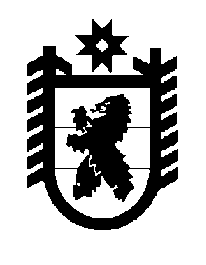 Российская Федерация Республика Карелия    ПРАВИТЕЛЬСТВО РЕСПУБЛИКИ КАРЕЛИЯРАСПОРЯЖЕНИЕот  25 июня 2015 года № 406р-Пг. Петрозаводск Внести в состав Комиссии при Правительстве Республики Карелия по вопросам развития ипотечного жилищного кредитования (далее – Комиссия), образованной распоряжением Правительства Республики Карелия от  31 января 2012 года № 62р-П (Собрание законодательства Республики Карелия, 2012, № 1, ст. 149; 2014, № 4, ст. 660),  следующие изменения:включить в состав Комиссии следующих лиц:Еремеева Е.Г. – заместитель главы администрации Петрозаводского городского округа – председатель комитета администрации Петрозаво-дского городского округа (по согласованию);Кальченко Д.Б. – начальник Операционного офиса «Петрозаводский» филиала «Газпромбанк» (акционерное общество) в г. Санкт-Петербурге (по согласованию);Каулио О.Б. – заместитель управляющего Операционным офисом «Петрозаводский» Коммерческого Банка «ИНТЕРКОММЕРЦ» (общество с ограниченной ответственностью) (по согласованию);Кувшинова М.Н. – директор общества с ограниченной ответствен-ностью «Стройинвест КСМ» (по согласованию);2) исключить из состава Комиссии Бильдеева В.П.           ГлаваРеспублики  Карелия                                                             А.П. Худилайнен